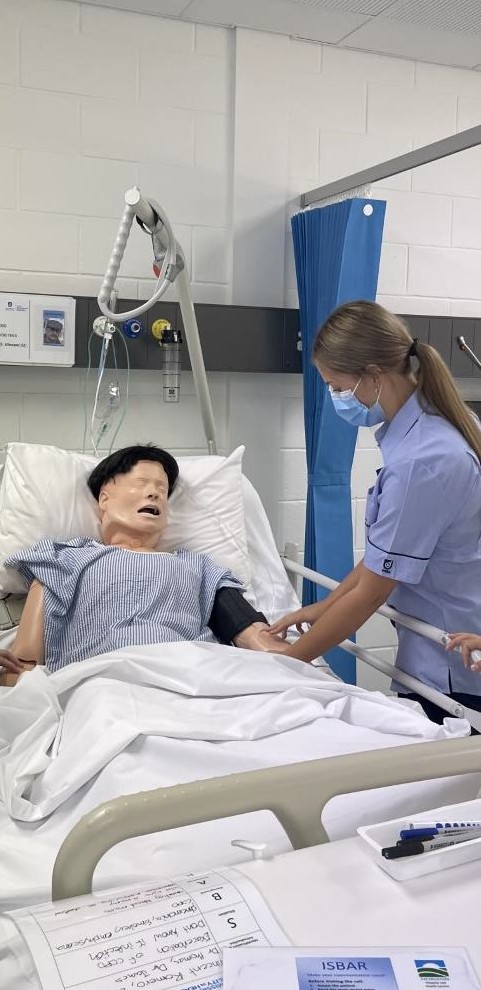 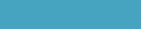 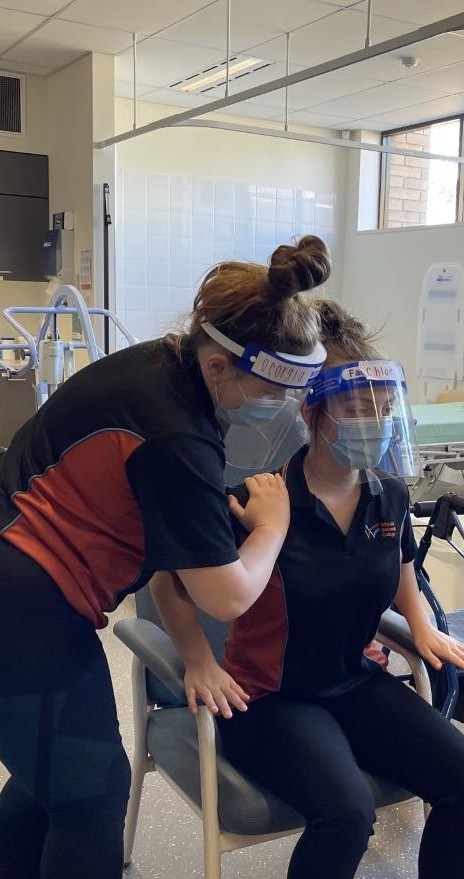 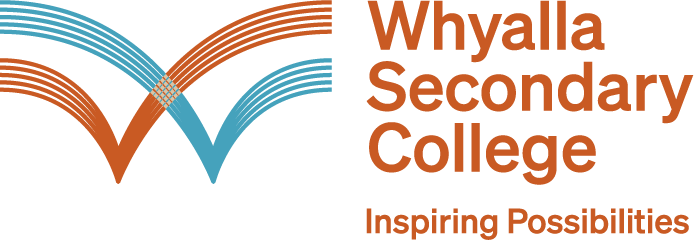 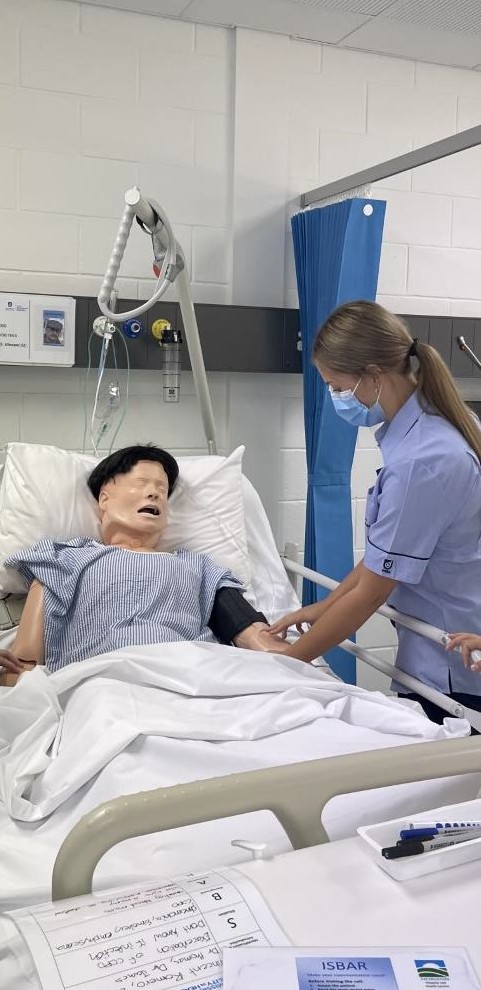 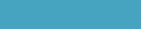 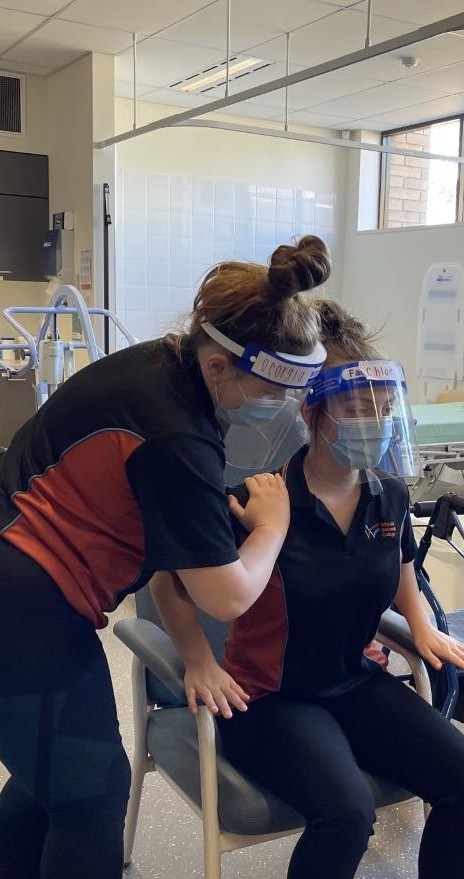 AHEADAged, Health, Education and DisabilityDescription:AHEAD is a specialist Industry Pathways Program (IPP) for students interested in one of the following careers:Disability SupportEducation (SSO, Early Childhood, preschool, primary and secondary)Aged Care Nursing / Midwifery Allied Health (Social Worker, Speech Pathologist, Psychologistetc)The program is designed to have a project-based learning approach with a focus on the Health and Education sector. Students facilitate the operation of the Whyalla Secondary College crèche and events held within the school and community. Students have the opportunity to engage in community projects and work placements.Entry requirements:Pass grade in year 10 EIF (Exploring Identities and Futures), English and MathsC grade average in subjects80% attendancePositive behaviour for learning within schoolSuccessful participation in the VETRO (VET Readiness Orientation)Evidence of Industry Immersion exploring the identified pathwaySigning of the Code of ConductCompletion of enrolment formsParticipate in interview application process                                                                                     Entry requirements at the discretion of the collegeSACE/ATAR attainment:Estimated 50 VET credits at SACE Stage 1.This IPP course can be used to gain an ATAR.Anticipated VET duration: 12-18 monthsVET Certificates are subject to change depending on RTO scope.Curriculum on OfferCurriculum on OfferAHEAD Year 1 (year 11)AHEAD Year 1 (year 11)1Essential English2Essential Mathematics3Health and Wellbeing4Cross Disciplinary Studies (Child Studies/Biology)5AIF (Activating Identities and Futures)6VET stream:Certificate II in Health Pathways (12 months)Certificate III in Early Childhood Education and Care (18 months)Certificate III in Education Support (18 months)Certificate III in Individual Support (Aged care/Disability) (18 months)AHEAD Year 2 (year 12) (ATAR Optional based on pathway)AHEAD Year 2 (year 12) (ATAR Optional based on pathway)1Essential English2Health and Wellbeing3Cross Disciplinary Studies (Child Studies/Biology)4Study5VET stream:Certificate II in Health PathwaysContinuing from Year 11:Certificate III in Early Childhood Education and CareCertificate III in Education Support Certificate III in Individual Support (Aged care/Disability)OrStudy